Kom med til spilleaftenVi spiller det nye spil - På Dybt Vand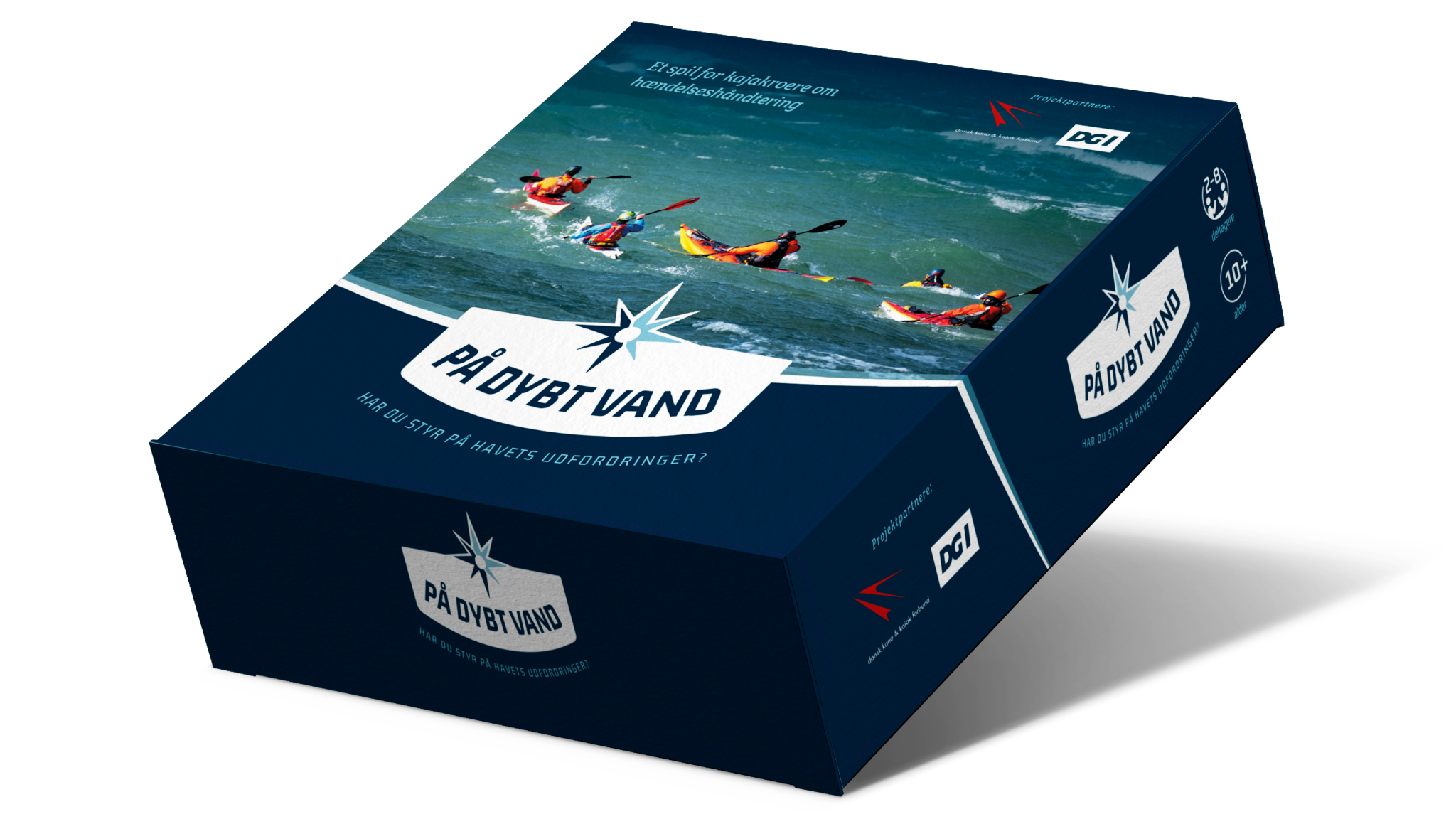 xxdag d. xx 2023 kl. 19:00 til 21:30Angiv stedProgram:Præsentation af spillet og hvordan man spiller detOpdeling i grupper og spilKaffe/ te og snak om hvad vi har lærtAfrunding og tak for i aftenPå Dybt Vand spilles som et klassisk samtalespil, hvor vi får gode snakke om kajaksikkerhed. Vi er samlet rundt om en spilleplade, et kort over et område. Spillet guider os nu frem til et scenarie som vi skal løse i fællesskabVi arbejder kreativt og i fællesskab, og bruger hele gruppens erfaringer og viden.